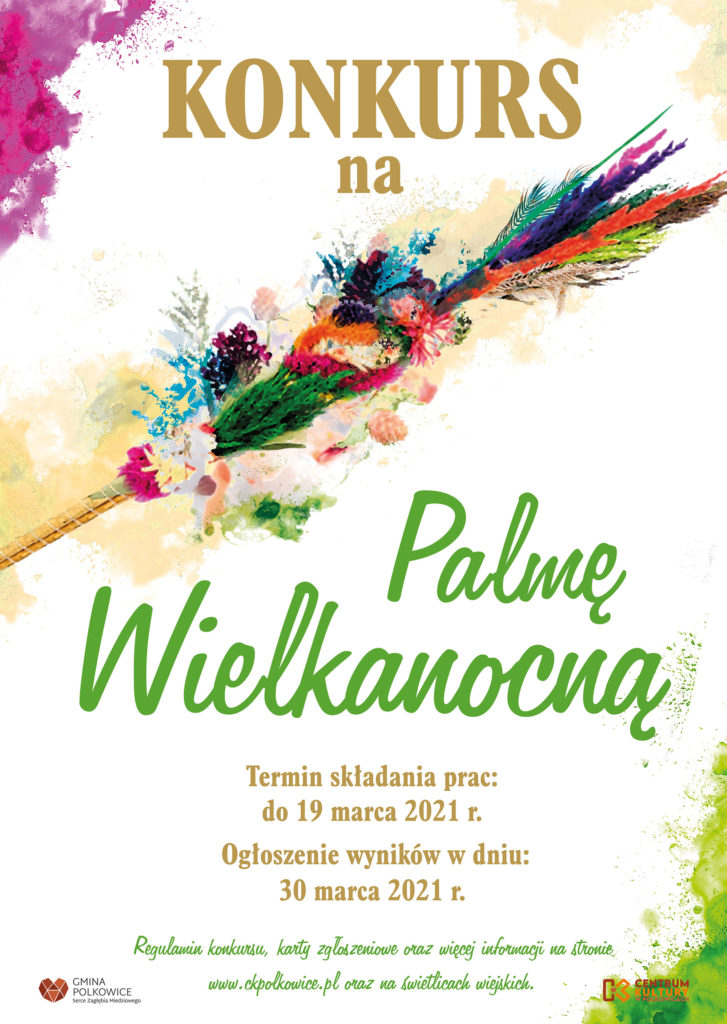 R E G U L A M I NI. ORGANIZATOR:Oddziały przedszkolne przy SP86 w WarszawieII. CELE KONKURSU:- popularyzacja oraz kultywowanie polskich tradycji  i zwyczajów wielkanocnych- zainteresowanie dzieci rękodziełem ludowym- rozbudzanie inwencji twórczej- rodzinna integracja- promocja młodych talentówIII. ZASADY  KONKURSU:Konkurs skierowany jest do przedszkolaków i ich rodzin. Uczestnicy mają za zadanie wspólne wykonanie tradycyjnej Palmy Wielkanocnej. Jedno dziecko lub rodzeństwo przynosi jedną palmę. Technika dzieła: materiały naturalne t.j. żarnowiec, bukszpan, bazie, suche kwiaty, zboża, trawy, krepina, wstążki, wydmuszki, bibuła itp. Wysokość palmy to maximum 100cm.IV. MIEJSCE  I  TERMN SKŁADANIA PRACPalmy, opatrzone metryką z imieniem, nazwiskiem i grupą ,należy przynieść do wychowawcy  do dnia05.04.2022 roku (wtorek).V. OCENA PRACOceniając palmy jury będzie brało pod uwagę:- zgodność z regulaminem konkursu- estetykę, pomysłowość i inwencję twórczą- dobór i bogactwo użytych materiałówVI. ROZSTRZYGNIĘCIE KONKURSUOgłoszenie wyników oraz rozdanie dyplomów i nagród nastąpi w dniu 07.04.2022 roku. 